www.gemeinde.voels.bz.it	www.comune.fie.bz.it	e-mail: info@gemeinde.voels.bz.it. 	info@comune.fie.bz.itAnsuchen BescheinigungDie/ Der Unterfertigte___________________________________________ geboren am_____________ ____ in________________________ansässig in________________________________________ersucht um Ausstellung Für sich Für___________________ geboren am___________ in________________FamilienbogenWohnsitzbescheinigungSammelbescheinigungGeburtenschein/Auszug aus dem Geburtenregisterzweisprachiginternationaler VordruckEhebescheinigung/Auszug aus dem Trauregisterzweisprachiginternationaler VordruckTotenschein/Auszug aus dem Sterberegisterzweisprachiginternationaler VordruckBescheinigung der StaatsangehörigkeitBescheinigung des freien StandesLebensbescheinigungBescheinigung der nichtehelichen PartnerschaftZwecks________________________________________Im Anhang wird eine Kopie des Ausweises beigelegt.Gemäße und für die Zwecke der Artikel 12, 13 und 14 der EU-Verordnung 679/2016 finden Sie die Informationen zum Schutz der personenbezogenen Daten unter folgendem Link: 
https://www.gemeinde.voels.bz.it/system/web/datenschutz.aspx?menuonr=219512406 
oder können in den Räumlichkeiten des Rathauses konsultiert werden.Mit freundlichen Grüßen_____________________________________Völs am Schlern, ________________________www.gemeinde.voels.bz.it	www.comune.fie.bz.it	e-mail: info@gemeinde.voels.bz.it. 	info@comune.fie.bz.itRichiesta certificazioneLa/ il sottoscritta/o______________________________________________ nata/o il___________________ a_____________________ residente a________________________________________richiedeper sé stessoper_______________ nata/o il___________ a___________Certificazione di famigliaCertificazione di residenzaCertificazione cumulativoCertificazione di nascita/Estratto del registro di  nascitabilinguemodello internazionaleCertificazione di matrimonio/Estratto del registro di matrimoniobilinguemodello internazionaleCertificazione di morte/Estratto del registro di mortebilinguemodello internazionaleCertificazione di cittadinanzaCertificazione di stato liberoCertificazione di esistenza in vitaCertificazione di fattoPer uso________________________________________Una copia della carta d'identità viene allegata.Ai sensi e per gli effetti degli artt. 12, 13 e 14 del Regolamento UE 679/2016 l'informativa relativa alla protezione dati personali è reperibile al seguente link: https://www.gemeinde.voels.bz.it/system/web/datenschutz.aspx?menuonr=219512406&sprache=3 o è consultabile nei locali del Municipio.Cordiali saluti_____________________________________Fiè allo Sciliar, ________________________GEMEINDE 
VÖLS AM SCHLERNAutonome Provinz Bozen - SüdtirolDorfstraße 14 - 39050 P.L.Z. 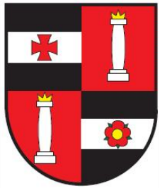 COMUNE DI
FIE’ ALLO SCILIARProvincia Autonoma di Bolzano - Alto AdigeVia del Paese 14 - 39050 C.A.PSt. Nr. 80008620215 cod. fisc.	Tel. 0471/725010    Fax 0471/725031MwSt. Nr. 00843840216 part. I.V.A.		PEC  voels.fie@legalmail.itSt. Nr. 80008620215 cod. fisc.	Tel. 0471/725010    Fax 0471/725031MwSt. Nr. 00843840216 part. I.V.A.		PEC  voels.fie@legalmail.itSt. Nr. 80008620215 cod. fisc.	Tel. 0471/725010    Fax 0471/725031MwSt. Nr. 00843840216 part. I.V.A.		PEC  voels.fie@legalmail.itGEMEINDE 
VÖLS AM SCHLERNAutonome Provinz Bozen - SüdtirolDorfstraße 14 - 39050 P.L.Z. COMUNE DI
FIE’ ALLO SCILIARProvincia Autonoma di Bolzano - Alto AdigeVia del Paese 14 - 39050 C.A.PSt. Nr. 80008620215 cod. fisc.	Tel. 0471/725010    Fax 0471/725031MwSt. Nr. 00843840216 part. I.V.A.		PEC  voels.fie@legalmail.itSt. Nr. 80008620215 cod. fisc.	Tel. 0471/725010    Fax 0471/725031MwSt. Nr. 00843840216 part. I.V.A.		PEC  voels.fie@legalmail.itSt. Nr. 80008620215 cod. fisc.	Tel. 0471/725010    Fax 0471/725031MwSt. Nr. 00843840216 part. I.V.A.		PEC  voels.fie@legalmail.it